wh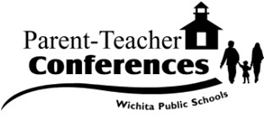 Use the questions below to help guide your team through a reflection and discussion of your school’s conferences.Why do we have Parent-Teacher Conferences?What are our school-wide goals for Parent-Teacher Conferences besides high attendance?  What do we want families to walk away with?  What do we want staff to walk away with?What academic information do we think all staff should be sharing with families?  What information is non-negotiable?What behavioral information do we think all staff should be sharing with families?  What information is non-negotiable?What should expectations be for follow-up on conference goals with families?  What is non-negotiable?What are the expectations for support staff during conferences?  How can we make the best use of support staff time during conferences?How are families who are not able to attend communicated with?What kind of professional development do we think our staff needs before conferences?  Tips on how to have a conversation vs. giving a presentationIdeas on how to share assessment data with familiesIdeas on how to use set-up to enhance conferencesTips on how to start transitioning to Student-Led Other: